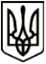 УкраїнаМЕНСЬКА МІСЬКА РАДАЧернігівська областьРОЗПОРЯДЖЕННЯ Від 10 вересня 2021 року	№ 315Про надання дозволу на попередню оплату	Розглянувши лист директора комунальної установи «Менський міський центр соціальних служб» Менської міської ради Невжинського В.М. від 09.09.2021 № 01-09/195 щодо попередньої оплати послуг з оренди, відповідно до постанови КМУ від 04.12.2019 № 1070 «Деякі питання здійснення розпорядниками (одержувачами) бюджетних коштів попередньої оплати товарів, робіт і послуг, що закуповуються за бюджетні кошти», керуючись статтею 42 Закону України «Про місцеве самоврядування в Україні»:	1. Надати дозвіл комунальній установі «Менський міський центр соціальних служб» Менської міської ради на попередню оплату послуг з оренди в розмірі 1049,38 грн. на строк визначений чинним законодавством України.	2. Контроль за виконанням даного розпорядження залишаю за собою.Міський голова								Г.А.Примаков